проект                                              ҠАРАР                                                                      РЕШЕНИЕО внесении изменений в решение Совета сельского поселения Шаранский сельсовет муниципального района Шаранский район Республики Башкортостан №76 от 18.11.2011 г. «Об утверждении   Дополнительного соглашения  №1 между  Администрацией  муниципального района Шаранский  район Республики Башкортостан и Администрацией сельского  поселения Шароанский сельсовет муниципального района Шаранский район Республики Башкортостан о передаче Администрации муниципального  района Шаранский район Республики Башкортостан осуществления части полномочий сельского  поселения Шаранский сельсовет муниципального района Шаранский район Республики Башкортостан»В соответствии с пунктом «н» части 1 статьи 72, части 2 статьи 76 Конституции Российской Федерации, частью 4 статьи 15, частью 3 статьи 43 Федерального закона №131-ФЗ от 6 октября 2003 года «Об общих принципах организации местного самоуправления в Российской Федерации», части 3 статьи 24 Устава сельского поселения Шаранский сельсовет муниципального района Шаранский район Республики Башкортостан  Совет сельского поселения  Шаранский сельсовет муниципального района Шаранский район  Республики Башкортостан решил:1.Внести изменения в решение Совета сельского поселения Шаранский сельсовет муниципального района Шаранский район Республики Башкортостан № 76 от 18.11.2011 г. «Об утверждении   Дополнительного соглашения №1  между  Администрацией  муниципального района Шаранский  район Республики Башкортостан и Администрацией сельского  поселения Шаранский сельсовет муниципального района Шаранский район Республики Башкортостан о передаче Администрации муниципального  района Шаранский район Республики Башкортостан осуществления части полномочий сельского  поселения Шаранский сельсовет муниципального района Шаранский район Республики Башкортостан» ( далее-Соглашение) изменив в пункте 1 предложения: «2) перечисляет финансовые средства Стороне 2 в виде межбюджетных трансфертов на осуществление пенсионного обеспечения в сумме 59900 (пятьдесят девять тысяч девятьсот) рублей» сумму 59900  (пятьдесят девять тысяч девятьсот) рублей на сумму 60 000 (шестьдесят тысяч) рублей.2.Продлить срок  действия  Соглашения  о передаче Администрации муниципального района Шаранский район Республики Башкортостан осуществления части полномочий сельского поселения Шаранский сельсовет муниципального района Шаранский район Республики Башкортостан до 31.12.2013 года.3.Настоящее решение обнародовать в здании администрации сельского поселения Шаранский сельсовет, в сельской библиотеке с. Наратасты.4.Контроль за исполнением настоящего решения возложить на постоянную комиссию Совета по социально-гуманитарным вопросам и охране правопорядка.  Глава сельского поселения Шаранский сельсовет                                                         Мануров Р.Р.      С. Шаран21 декабря 2012 года№ 190 Башкортостан РеспубликаһыШаран районымуниципаль районыныңШаран ауыл Советы ауыл биләмәһе Советы452630 Шаран ауылы, 1-се май урамы  62Тел.(347) 2-22-43,e-mail:sssharanss@yandex.ruШаран  ауылы, тел.(34769) 2-22-43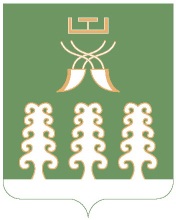 Республика БашкортостанСовет сельского поселенияШаранский сельсоветмуниципального районаШаранский район452630 с. Шаран ул. Первомайская,62Тел.(347) 2-22-43,e-mail:sssharanss@yandex.ruс. Шаран тел.(34769) 2-22-43